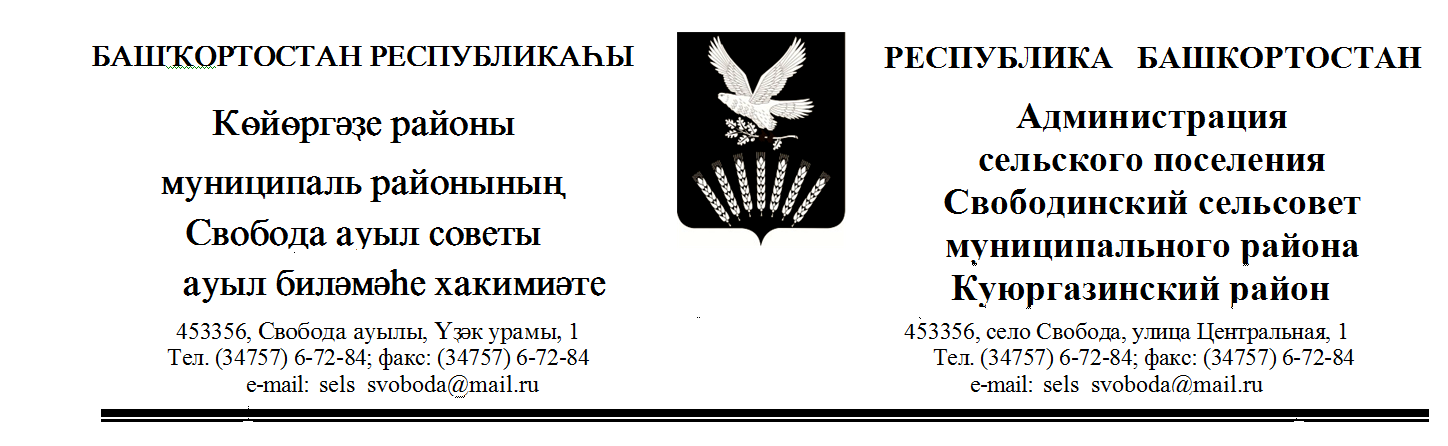 ҠАРАР                                                              ПОСТАНОВЛЕНИЕ          20  сентябрь  2018 йыл                № 36/1                    20 сентября 2018 годаОб утверждении муниципальной программыпрофилактики терроризма и экстремизма, обеспечения безопасности населения и территории сельского поселения Свободинский сельсовет муниципального района Куюргазинский район Республики Башкортостанна 2018-2020 годыВ соответствии с Федеральными законами от 06.03.2006 № 35-ФЗ «О противодействии терроризму» и от 25.07.2002 № 114-ФЗ «О противодействии экстремистской деятельности», в целях предупреждения  проявлений терроризма и экстремизма на территории муниципального района Куюргазинский район Республики Башкортостан, постановляю:1.Утвердить муниципальную программу профилактики терроризма и экстремизма, обеспечения безопасности населения и территории сельского поселения Свободинский сельсовет муниципального района Куюргазинский район Республики Башкортостан на 2018 -2020 годы  согласно приложению.2.Разместить муниципальную программу профилактики терроризма и экстремизма, обеспечения безопасности населения и территории сельского поселения Свободинский сельсовет муниципального района Куюргазинский район Республики Башкортостан на официальном сайте  муниципального района Куюргазинский район Республики Башкортостан в сети «Интернет» http://svoboda-sp.ru/3.Контроль за исполнением настоящего постановления оставляю за собой.Глава сельского поселения                                                  С.М.Саитбаталова